	Ginebra, 18 de julio de 2014Muy señor(a) mío(a):1	Con referencia a la Circular TSB 85 de 5 de marzo de 2014, le comunico por la presente que el GANT ha aprobado el texto del Anexo A revisado a la Recomendación UIT-T A.23 durante la sesión plenaria que tuvo lugar el 20 de junio de 2014.2	El título de la Recomendación UIT-T revisada que se aprobó es el siguiente:Anexo A a la Recomendación UIT-T A.23 - Guía para la cooperación entre el UIT-T y el JTC 1 de la ISO/CEI3	Puede accederse en línea a la información disponible sobre patentes a través del sitio Web del UIT-T.4	El texto de la Recomendación prepublicada pronto estará disponible en el sitio web del UIT-T.5	La UIT publicará lo antes posible el texto de esta Recomendación.Le saluda muy atentamente,Malcolm Johnson
Director de la Oficina de
Normalización de las TelecomunicacionesOficina de Normalización
de las Telecomunicaciones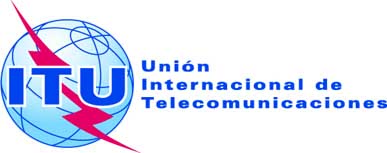 Ref.:Tel.:
Fax:Circular TSB 108
TSAG/RS+41 22 730 5860
+41 22 730 5853-	A las Administraciones de los Estados Miembros de la UniónCorreo-e:tsbtsag@itu.intCopia:-	A los Miembros del Sector UIT-T;-	A los Asociados del UIT-T;-	Al Presidente y a los Vicepresidentes del Grupo Asesor de Normalización de las Telecomunicaciones (GANT);-	Al Director de la Oficina de Radiocomunicaciones;-	Al Director de la Oficina de Desarrollo de las TelecomunicacionesAsunto:Aprobación del proyecto de Anexo A revisado a la Recomendación UIT-T A.23